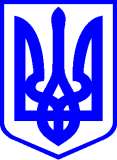 КИЇВСЬКА МІСЬКА РАДАII СЕСІЯ ІХ СКЛИКАННЯРІШЕННЯ____________№_______________Відповідно до статей 11, 26, 54 Закону України «Про місцеве самоврядування в Україні», статей 7, 10 Закону України «Про столицю України – місто-герой Київ», законів України «Про державну реєстрацію юридичних осіб, фізичних осіб – підприємців та громадських формувань», «Про фізичну культуру і спорт», «Про основні засади молодіжної політики», частини третьої статті 11 Регламенту Київської міської ради, затвердженого рішенням Київської міської ради від 04 листопада 2021 року № 3135/3176 Київська міська рада ВИРІШИЛА:1. Затвердити Положення про Департамент молоді та спорту виконавчого органу Київської міської ради (Київської міської державної адміністрації), 
що додається.2. Департаменту молоді та спорту виконавчого органу Київської міської ради (Київської міської державної адміністрації) забезпечити державну реєстрацію Положення про Департамент молоді та спорту виконавчого органу Київської міської ради (Київської міської державної адміністрації), 
в установленому порядку.3. Це рішення набирає чинності з дня його прийняття.4. Контроль за виконанням цього рішення покласти на постійну комісію Київської міської ради з питань місцевого самоврядування, регіональних та міжнародних зв’язків, постійну комісію Київської міської ради з питань регламенту, депутатської етики та запобігання корупції та постійну комісію Київської міської ради з питань освіти і науки, сім'ї, молоді та спорту.Київський міський голова						Віталій КЛИЧКОПОДАННЯ:Голова Київської міської ради                        	    		Віталій КЛИЧКОПОГОДЖЕНО:Постійна комісія Київської міської ради з питань місцевого самоврядування, регіональних та міжнародних зв’язків Голова								Юлія ЯРМОЛЕНКОСекретар								Ігор ХАЦЕВИЧ								Постійна комісія Київської міської ради з питань регламенту, депутатської етики та запобігання корупції	Голова 								Леонід ЄМЕЦЬСекретар								Олеся ЗУБРИЦЬКА	В.о. начальника управління правового забезпечення діяльності Київської міської ради         				Валентина ПОЛОЖИШНИКПОЯСНЮВАЛЬНА ЗАПИСКАдо проєкту рішення Київської міської ради  «Про затвердження Положення про Департамент молоді та спорту виконавчого органу Київської міської ради (Київської міської державної адміністрації)».Обґрунтування необхідності прийняття рішенняПрийняття зазначеного рішення зумовлено необхідністю приведення у  відповідність Положення про Департамент молоді та спорту виконавчого органу Київської міської ради (Київської міської державної адміністрації)».Мета й завдання прийняття рішенняПрийняття зазначеного рішення Київської міської ради надасть можливість забезпечити ефективне функціонування Департаменту молоді та спорту виконавчого органу Київської міської ради (Київської міської державної адміністрації) та виконання покладених на нього завдань.Правові аспектиПроект рішення підготовлено відповідно до статей 11, 26, 54 Закону України «Про місцеве самоврядування в Україні», статей 7, 10 Закону України «Про столицю України – місто-герой Київ», законів України «Про державну реєстрацію юридичних осіб, фізичних осіб – підприємців та громадських формувань», «Про фізичну культуру і спорт», «Про основні засади молодіжної політики», частини третьої статті 11 Регламенту Київської міської ради, затвердженого рішенням Київської міської ради від 04 листопада 2021 року № 3135/3176.Фінансово-економічне обґрунтуванняРеалізація цього проєкту рішення не потребує додаткових фінансових витрат з бюджету міста Києва.Позиція зацікавлених органівДепартамент молоді та спорту виконавчого органу Київської міської ради (Київської міської державної адміністрації) зацікавлений у прийнятті цього проекту рішенняРегіональний аспектРезультатом прийняття цього рішення стане ефективне функціонування Департаменту молоді та спорту виконавчого органу Київської міської ради (Київської міської державної адміністрації).Громадське обговоренняПроєкт рішення Київської міської ради не потребує громадського обговорення.Прогноз результатівРезультатом реалізації цього рішення є затвердження Положення про Департамент молоді та спорту виконавчого органу Київської міської ради (Київської міської державної адміністрації).Суб’єкт подання проекту рішення Київської міської радиСуб’єктом подання проєкту рішення Київської міської ради є Київський міській голова.Доповідач на пленарному засіданні сесії Київської міської радиДиректор Департаменту молоді та спорту виконавчого органу Київської міської ради (Київської міської державної адміністрації) Хан Юлія Миколаївна, контактний телефон 279-17-06.Київський міський голова 			           	Віталій КЛИЧКОЗАТВЕРДЖЕНОРішення Київської міської радивід                                                ПОЛОЖЕННЯПРО ДЕПАРТАМЕНТ МОЛОДІ ТА СПОРТУ ВИКОНАВЧОГО ОРГАНУ КИЇВСЬКОЇ МІСЬКОЇ РАДИ (КИЇВСЬКОЇ МІСЬКОЇ ДЕРЖАВНОЇ АДМІНІСТРАЦІЇ)(ідентифікаційний код 42269168) (нова редакція)Київ ‒ 20221. Департамент молоді та спорту виконавчого органу Київської міської ради (Київської міської державної адміністрації) (далі - Департамент) є структурним підрозділом виконавчого органу Київської міської ради (Київської міської державної адміністрації).Департамент є органом місцевого самоврядування, підпорядковується Київському міському голові, підзвітний та підконтрольний Київській міській раді.Департамент з питань виконання функцій державної виконавчої влади взаємодіє з  Міністерством молоді та спорту України та Міністерством соціальної політики України.2. Департамент утворено згідно з рішенням Київської міської ради 
від 01 червня 2017 року № 421/2643 "Про деякі питання діяльності виконавчого органу Київської міської ради (Київської міської державної адміністрації)" шляхом виділу управління молоді та спорту з Департаменту освіти і науки, молоді та спорту виконавчого органу Київської міської ради (Київської міської державної адміністрації).Департамент є правонаступником у частині відповідного майна, прав та обов'язків Департаменту освіти і науки, молоді та спорту виконавчого органу Київської міської ради (Київської міської державної адміністрації).3. Департамент у своїй діяльності керується Конституцією України та законами України, постановами Верховної Ради України, актами Президента України та Кабінету Міністрів України, наказами Міністерства молоді та спорту України, Міністерства соціальної політики України, інших центральних органів виконавчої влади, рішеннями Київської міської ради, розпорядженнями Київського міського голови і виконавчого органу Київської міської ради (Київської міської державної адміністрації), іншими нормативно-правовими актами та цим Положенням.4. Основними завданнями Департаменту є:4.1. Забезпечення реалізації політики у молодіжній сфері, сферах фізичної культури і спорту, національно-патріотичного виховання в межах повноважень з питань оздоровлення та відпочинку категорії дітей, визначених міською комплексною цільовою програмою "Молодь та спорт столиці" на відповідні роки.4.2. Здійснення контролю за дотриманням законодавства з питань молоді, фізичної культури і спорту.4.3. Сприяння розвитку всіх видів спорту, визнаних в Україні, зокрема Олімпійського, Паралімпійського та Дефлімпійського руху, тощо.4.4. Організація оздоровлення, відпочинку і дозвілля дітей та молоді, розвитку фізичної культури та спорту.4.5. Здійснення координації дій структурних підрозділів на які покладено завдання реалізації політики у молодіжній сфері, сферах фізичної культури і спорту районних в місті Києві державних адміністрацій.4.6. Сприяння міжнародному співробітництву з питань оздоровлення, відпочинку і дозвілля  дітей та молоді, фізичної культури і спорту, національно-патріотичного виховання.4.7. Координація та здійснення контролю за дотриманням порядку проведення недержавних масових заходів релігійного, культурно-просвітницького, спортивного, видовищного та іншого характеру в місті Києві.5. Департамент відповідно до покладених на нього завдань:5.1. Організовує виконання Конституції України та законів України, актів Президента України, Кабінету Міністрів України, наказів міністерств, інших центральних органів виконавчої влади, рішень Київської міської ради, розпоряджень Київського міського голови та виконавчого органу Київської міської ради (Київської міської державної адміністрації) та здійснює контроль за їх реалізацією.5.2. Забезпечує підготовку та проведення в місті Києві навчально-тренувальних зборів спортсменів міста Києва з різних видів спорту.5.3. Організовує та проводить фізкультурно-спортивні заходи серед широких верств населення, залучає їх до занять фізичною культурою та спортом, забезпечує пропаганду здорового і безпечного способу життя та патріотичного виховання молоді.5.4. Забезпечує формування та затвердження календарного плану проведення спортивних змагань та навчально-тренувальних зборів відповідно до єдиного календарного плану фізкультурно-оздоровчих та спортивних заходів. Організовує та проводить заходи, передбачені єдиним календарним планом фізкультурно-оздоровчих та спортивних заходів, у межах коштів, виділених на розвиток фізичної культури та спорту.5.5. Комплектує склад збірних команд міста Києва за видами спорту, забезпечує організацію підготовки та участі спортсменів у змаганнях усіх рівнів, сприяє розв'язанню житлово-побутових проблем і створенню максимально сприятливих умов для тренувань членам національних збірних команд, кандидатам на участь в Олімпійських, Паралімпійських та Дефлімпійських іграх і Всесвітніх іграх з неолімпійських видів спорту та їх тренерам.5.6. Сприяє громадським організаціям фізкультурно-спортивної спрямованості, молодіжним, дитячим та іншим громадським організаціям у проведенні ними роботи з питань молоді, фізичної культури та спорту.5.7. Забезпечує у межах своїх повноважень організацію і сприяє розвитку дитячого, дитячо-юнацького, резервного, масового спорту, спорту ветеранів, спорту вищих досягнень, спорту для осіб з інвалідністю, активізації фізкультурно-оздоровчої роботи у навчально-виховній, виробничій та соціально-побутовій сфері на території міста Києва.5.8. Вживає заходів для забезпечення розвитку мережі центрів фізичного здоров'я населення "Спорт для всіх", здійснює контроль за їх діяльністю.5.9. Сприяє збереженню та вдосконаленню мережі дитячо-юнацьких спортивних шкіл усіх типів, спеціалізованих навчальних закладів спортивного профілю, центрів олімпійської підготовки, забезпечує і контролює організацію навчально-тренувального процесу та сприяє утворенню нових спортивних шкіл та відділень за видами спорту, забезпечує планування розвитку пріоритетних видів спорту в місті Києві.5.10. Сприяє збереженню і розвитку мережі фізкультурно-спортивних закладів, вживає заходів щодо їх кадрового комплектування та зміцнення матеріально-технічної бази.5.11. Порушує в установленому порядку клопотання про відзначення спортсменів, тренерів і працівників сфери фізичної культури та спорту державними нагородами, присвоєння їм спортивних звань, а також про призначення стипендій Президента України олімпійським, паралімпійським і дефлімпійським чемпіонам, видатним спортсменам, діячам фізичної культури та спорту, стипендій і премій Кабінету Міністрів України, премій Київського міського голови за особливі досягнення молоді у розбудові столиці України міста-героя Києва та стипендій голови Київської міської державної адміністрації.5.12. Сприяє діяльності Київського міського центру з фізичної культури і спорту інвалідів "Інваспорт" та його структурних підрозділів, громадських організацій осіб з інвалідністю фізкультурно-спортивної спрямованості з питань розвитку фізкультурно-реабілітаційної і спортивної роботи серед осіб з інвалідністю, зміцнення їх матеріально-технічної бази, надає їм консультаційно-методичну допомогу.5.13. Вживає в межах своїх повноважень заходів для забезпечення медичного і диспансерного обстеження спортсменів з інвалідністю та їх тренерів.5.14. Сприяє організації та проведенню в місті Києві всеукраїнських та міжнародних змагань в установленому порядку.5.15. Здійснює реєстрацію в місті Києві спортивних рекордів і досягнень, встановлених спортсменами, та вносить в установленому порядку Міністерству молоді та спорту України подання щодо їх затвердження.5.16. Вивчає потреби у фахівцях для організації роботи з питань фізичної культури та спорту, організовує підвищення їх кваліфікації.5.17. Здійснює в межах своїх повноважень заходи щодо соціального захисту спортсменів, зокрема спортсменів з інвалідністю, ветеранів спорту, тренерів, інших фахівців з фізичної культури та спорту.5.18. Сприяє впровадженню в практику науково обґрунтованих систем фізичного виховання населення та підготовки спортсменів вищої категорії.5.19. Надає пропозиції щодо створення навчально-виховних закладів, які сприяють поглибленню знань, задоволенню творчих інтересів, розвитку здібностей, організації змістовного дозвілля та відпочинку молоді, а також закладів, що забезпечують пошук, підтримку та розвиток талановитої молоді у різних сферах життя.5.20. Вживає в межах своїх повноважень заходів для утвердження здорового способу життя у молодіжному середовищі, проведення інформаційно-просвітницької роботи щодо протидії поширенню соціально небезпечних хвороб серед молоді.5.21. Проводить роботу, спрямовану на виявлення, підтримку і розвиток обдарованих дітей, організовує проведення таких заходів, як олімпіади, змагання, конкурси, спартакіади, турніри, виставки, фестивалі творчості, конференції, форуми, інші заходи, спрямовані на підвищення культурно-освітнього та загального фізичного рівня молоді.5.22. Здійснює контроль за дотриманням організаціями фізкультурно-спортивної, молодіжної спрямованості законодавства з питань молоді, фізичної культури та спорту, стандартів спортивної класифікації.5.23. Сприяє в межах своїх повноважень виконанню програм (проєктів), розроблених молодіжними, дитячими та іншими громадськими організаціями.5.24. У межах повноважень здійснює заходи, спрямовані на виховання у молоді почуття національної гордості, патріотизму, готовності захищати суверенітет України.5.25. Готує пропозиції до проєктів державних цільових, галузевих та міських програм у сфері молоді, формування здорового і безпечного способу життя та культури здоров'я серед молоді, оздоровлення та відпочинку дітей, забезпечує їх виконання в місті Києві.5.26. Здійснює розробку міських цільових програм у молодіжній сфері, сфері фізичної культури і спорту, національно-патріотичного виховання, оздоровлення та відпочинку дітей, організовує та контролює їх виконання.5.27. Координує в межах своїх повноважень здійснення заходів, спрямованих на організацію оздоровлення, відпочинку та дозвілля дітей і молоді в Україні та за кордоном, самостійно виконує відповідні програми, сприяє збереженню та розвитку мережі дитячих оздоровчих закладів.5.28. Здійснює моніторинг проведення недержавних масових заходів релігійного, культурно-просвітницького, спортивного, видовищного та іншого характеру у місті Києві.5.29. Забезпечує взаємодію між структурними підрозділами виконавчого органу Київської міської ради (Київської міської державної адміністрації), органами місцевого самоврядування, органами виконавчої влади, підприємств, установ, організацій незалежно від форми власності під час підготовки та проведення недержавних масових заходів релігійного, культурно-просвітницького, спортивного, видовищного та іншого характеру у місті Києві, зокрема за місцем їх проведення, у разі необхідності.5.30. За пропозиціями структурних підрозділів виконавчого органу Київської міської ради (Київської міської державної адміністрації), районних в місті Києві державних адміністрацій формує та подає на затвердження в установленому порядку Єдиний календарний план масових заходів в місті Києві на відповідний рік.5.31. Надає виконавчому органу Київської міської ради (Київської міської державної адміністрації) та районним в місті Києві державним адміністраціям, підприємствам, установам та організаціям незалежно від форми власності рекомендації щодо організації та проведення заходів.5.32. Узагальнює та аналізує інформацію про проведення недержавних масових заходів релігійного, культурно-просвітницького, спортивного, видовищного та іншого характеру у місті Києві.5.33. Сприяє залученню коштів підприємств, установ і організацій для оздоровлення й відпочинку дітей, розвитку фізичної культури та спорту.5.34. Аналізує стан і тенденції соціально-економічного й культурного розвитку у молодіжній сфері, сферах фізичної культури та спорту, національно-патріотичного виховання, оздоровлення й відпочинку дітей у місті Києві та вживає заходів до усунення недоліків.5.35. Вносить пропозиції до проєкту бюджету міста Києва та програми економічного і соціального розвитку м. Києва на відповідні роки.5.36. Здійснює моніторинг діяльності дитячих закладів оздоровлення й відпочинку незалежно від форми власності та підпорядкування.5.37. Здійснює координацію й контроль за діяльністю підприємств, установ та організацій територіальної громади міста Києва, підпорядкованих Департаменту.5.38. Сприяє діяльності підліткових клубів за місцем проживання.5.39. Вивчає, узагальнює й поширює передовий досвід роботи у молодіжній сфері, сферах фізичної культури та спорту, національно-патріотичного виховання, оздоровлення та відпочинку дітей, проводить із цією метою методичні й науково-практичні семінари, конференції та інші заходи.5.40. Здійснює організацію й надання у встановленому порядку фінансової підтримки інститутам громадянського суспільства для виконання програм (реалізації проєктів заходів).5.41. Взаємодіє з дитячими, молодіжними громадськими організаціями, а також громадськими організаціями фізкультурно-спортивної спрямованості.5.42. Здійснює контроль за технічним станом, ефективністю й цільовим використанням спортивних об'єктів, що належать до сфери управління Департаменту, зокрема створенням необхідних умов для вільного доступу до них осіб з інвалідністю, за дотриманням правил безпеки під час проведення масових спортивних заходів.5.43. Здійснює контроль за використанням капітальних вкладень і сприяє раціональному розміщенню нового будівництва об'єктів фізичної культури і спорту.5.44. Проводить серед населення інформаційну, роз'яснювальну та пропагандистську роботу через засоби масової інформації з питань, що належать до його компетенції.5.45. Сприяє в межах своїх повноважень працевлаштуванню та зайнятості молоді, розвитку підприємницької діяльності молоді.5.46. Здійснює в межах своїх повноважень контроль за організацією та проведенням заходів з фізичної культури і спорту, молодіжної політики, організацією оздоровлення та відпочинку дітей у місті Києві, за використанням фінансових та матеріальних ресурсів, що виділяються з бюджету міста Києва з цією метою.5.47. Здійснює контроль за дотриманням актів законодавства з питань молоді та спорту, у сфері трансферу технологій, інноваційної діяльності та інтелектуальної власності.5.48. Готує самостійно або разом з іншими структурними підрозділами виконавчого органу Київської міської ради (Київської міської державної адміністрації) інформаційні та аналітичні матеріали для подання Київському міському голові.5.49. Бере участь у підготовці звітів Київського міського голови.5.50. Розробляє й бере участь у розробленні проєктів рішень Київської міської ради, розпоряджень Київського міського голови та виконавчого органу Київської міської ради (Київської міської державної адміністрації), проєктів нормативних актів, головними розробниками яких є інші структурні підрозділи виконавчого органу Київської міської ради (Київської міської державної адміністрації) з питань, що належать до повноважень Департаменту.5.51. Здійснює контроль за діяльністю спортивних шкіл.5.52. Забезпечує у межах своїх повноважень захист прав і законних інтересів фізичних та юридичних осіб.5.53. Бере участь у підготовці заходів щодо регіонального розвитку.5.54. Бере участь у погодженні проєктів нормативно-правових актів, розроблених іншими органами виконавчої влади.5.55. Забезпечує ефективне й цільове використання коштів бюджету міста Києва.5.56. Забезпечує здійснення заходів щодо запобігання та протидії корупції.5.57. Готує (бере участь у підготовці) проєкти угод, договорів, меморандумів, протоколи зустрічей делегацій і робочих груп у межах своїх повноважень.5.58. Постійно інформує населення про стан здійснення визначених законодавством повноважень.5.59. Розглядає в установленому законодавством порядку звернення громадян, опрацьовує запити й звернення народних депутатів України та депутатів Київської міської ради.5.60. Забезпечує доступ до публічної інформації, розпорядником якої          він є.5.61. Забезпечує у межах своїх повноважень виконання завдань мобілізаційної підготовки, цивільного захисту населення, дотримання вимог законодавства з охорони праці, пожежної безпеки.5.62. Організовує роботу з укомплектування, зберігання, обліку та використання архівних документів.5.63. Забезпечує у межах своїх повноважень реалізацію державної політики стосовно захисту інформації з обмеженим доступом.5.64. Бере участь у вирішенні відповідно до законодавства колективних трудових спорів (конфліктів).5.65. Забезпечує захист персональних даних.5.66. Здійснює інші передбачені законом повноваження.6. Департамент для здійснення повноважень та виконання завдань, що визначені, має право:6.1. Отримувати в установленому законодавством порядку від інших структурних підрозділів виконавчого органу Київської міської ради (Київської міської державної адміністрації), районних в місті Києві державних адміністрацій, органів місцевого самоврядування, підприємств, установ, закладів та організацій незалежно від форми власності та їх посадових осіб інформацію, документи та інші матеріали, необхідні для виконання покладених на нього завдань.6.2. Залучати до виконання окремих робіт, участі у вивченні окремих питань спеціалістів, фахівців інших структурних підрозділів виконавчого органу Київської міської ради (Київської міської державної адміністрації), районних в місті Києві державних адміністрацій, підприємств, установ, закладів та організацій (за погодженням з їхніми керівниками), представників громадських об'єднань (за згодою).6.3. Вносити в установленому порядку пропозиції щодо удосконалення роботи виконавчого органу Київської міської ради (Київської міської державної адміністрації) у молодіжній сфері, сфері фізичної культури і спорту.6.4. Скликати та проводити в установленому порядку наради, проводити семінари та конференції з питань, що належать до його компетенції.6.5. Брати участь у нарадах, конференціях, семінарах, симпозіумах, конгресах, конференціях, а також у роботі консультативних, дорадчих та інших допоміжних органів для здійснення покладених на нього завдань.6.6. За дорученням представляти інтереси Київського міського голови, Київської міської ради, виконавчого органу Київської міської ради (Київської міської державної адміністрації) в органах державної влади, органах місцевого самоврядування, у підприємствах, установах, організаціях з питань, що належать до компетенції Департаменту.6.7. Здійснювати представництво (самопредставництво) інтересів Київського міського голови, Київської міської ради, виконавчого органу Київської міської ради (Київської міської державної адміністрації), Департаменту, їх посадових осіб у судах України на всіх стадіях судового процесу через посадових осіб юридичної служби Департаменту, які без окремого доручення беруть участь у справах з усіма правами, крім відмови від позову, визнання позову, укладення мирової угоди, що надані законодавством про адміністративне, господарське, цивільне судочинство, Кодексом України з процедур банкрутства, та на стадії примусового виконання рішень судів позивачу, відповідачу, третій особі, учаснику судового провадження, учаснику виконавчого провадження, стягувану, боржнику, представнику.6.8. Користуватися в установленому порядку інформаційними базами органів виконавчої влади, системами зв'язку і комунікацій, мережами спеціального зв'язку та іншими технічними засобами.7. Департамент в установленому законодавством порядку та у межах повноважень взаємодіє з іншими структурними підрозділами виконавчого органу Київської міської ради (Київської міської державної адміністрації), профільними комісіями Київської міської ради, районними в місті Києві державними адміністраціями, органами місцевого самоврядування, територіальними органами міністерств, інших центральних органів виконавчої влади, а також з підприємствами, установами, організаціями, громадськими об'єднаннями та громадянами.8. Департамент очолює директор, якого призначає на посаду і звільняє з посади Київський міський голова відповідно до законодавства України.Директор Департаменту має заступників, які призначаються на посаду та звільняються з посади відповідно до законодавства України. 9. Директор Департаменту:9.1. Здійснює керівництво Департаментом, несе персональну відповідальність перед Київським міським головою за виконання покладених на нього завдань, сприяє створенню належних умов праці у Департаменті.9.2. Подає на затвердження в установленому порядку положення про Департамент.9.3. Затверджує положення про структурні підрозділи Департаменту, посадові інструкції працівників, розподіляє обов'язки між першим заступником та заступниками директора Департаменту, керівниками структурних підрозділів.9.4. Подає на затвердження Київському міському голові проєкт кошторису та штатного розпису Департаменту в установленому порядку.9.5. Планує роботу Департаменту, вносить пропозиції щодо формування планів роботи виконавчого органу Київської міської ради (Київської міської державної адміністрації).9.6. Розпоряджається коштами в межах затвердженого в установленому порядку кошторису Департаменту та несе персональну відповідальність за їх цільове використання.9.7. Вживає заходів для удосконалення організації та підвищення ефективності роботи Департаменту.9.8. Звітує перед Київським міським головою про виконання покладених на Департамент завдань.9.9. Звітує перед Київською міською радою у встановленому Регламентом Київської міської ради порядку.9.10.  Входить  до складу Колегії виконавчого органу Київської міської ради (Київської міської державної адміністрації).9.11. Вносить пропозиції щодо розгляду на засіданнях Колегії питань, що належать до компетенції Департаменту, та розробляє проєкти відповідних рішень.9.12. Може брати участь у засіданнях Київської міської ради.9.13. Здійснює добір кадрів та підвищення кваліфікації працівників Департаменту.9.14. Видає у межах своєї компетенції накази, організовує і контролює їх виконання.Накази директора Департаменту, які містять одну або більше норм, що зачіпають права, свободи, законні інтереси і стосуються обов'язків громадян та юридичних осіб, встановлюють новий або змінюють, доповнюють чи скасовують організаційно-правовий механізм їх реалізації, або містять міжвідомчий характер, тобто є обов'язковими для інших органів виконавчої влади та органів місцевого самоврядування, а також юридичних осіб, що не належать до сфери управління суб'єкта нормотворення, підлягають державній реєстрації у встановленому порядку.Накази, які є регуляторними актами, розробляються, розглядаються, приймаються та оприлюднюються у порядку, встановленому законодавством України.9.15. Діє від імені Департаменту без доручення, представляє в установленому порядку Департамент у відносинах з іншими структурними підрозділами виконавчого органу Київської міської ради (Київської міської державної адміністрації), з міністерствами, іншими центральними органами виконавчої влади, органами місцевого самоврядування, районними в місті Києві державними адміністраціями, підприємствами, установами і організаціями в Україні та за її межами, укладає від імені Департаменту договори (угоди), видає довіреності, надає доручення.9.16. Застосовує до працівників Департаменту заохочення та заходи дисциплінарного впливу.9.17. Проводить особистий прийом громадян з питань, що належать до повноважень Департаменту.9.18. Забезпечує дотримання працівниками Департаменту правил внутрішнього службового розпорядку та виконавської дисципліни.9.19. Відповідає за підготовку, своєчасне погодження та укладення контрактів з керівниками підприємств, установ та організацій територіальної громади міста Києва, підпорядкованих Департаменту. Здійснює аналіз виконання умов та показників укладених контрактів керівників, забезпечує своєчасне продовження та розірвання контрактів.9.20. Призначає на посади та звільняє з посад керівників закладів фізичної культури та спорту, що належать до комунальної власності територіальної громади міста Києва та підпорядковані Департаменту у встановленому порядку. 9.21. Здійснює інші повноваження, визначені законом.10. У Департаменті для вирішення питань, що належать до його компетенції, може утворюватися колегія як консультативно-дорадчий орган, рішення якої вводяться в дію наказами директора Департаменту.Склад колегії затверджується наказом директора Департаменту.11. Для розгляду наукових рекомендацій і пропозицій щодо реалізації основних напрямів діяльності Департаменту та вирішення інших питань у ньому можуть утворюватися консультативно-дорадчі органи.Склад таких консультативно-дорадчих органів та положення про них затверджуються наказом директора Департаменту.12. Департамент утримується за рахунок коштів бюджету міста Києва.Гранична чисельність працівників Департаменту затверджується розпорядженням Київського міського голови.Штатний розпис та кошторис Департаменту затверджує Київський міський голова після попередньої їх експертизи у Департаменті фінансів виконавчого органу Київської міської ради (Київської міської державної адміністрації).Структура Департаменту затверджується розпорядженням Київського міського голови.13. Майно Департаменту є комунальною власністю територіальної громади міста Києва та закріплене за ним на праві оперативного управління.Департамент має право виключно за згодою власника або уповноваженого ним органу відчужувати закріплене за ним майно, надавати в оренду, передавати у заставу нерухоме майно, обладнання, інвентар та інші цінності, а також списувати з балансу основні засоби в установленому порядку.14. Департамент здійснює оперативний та бухгалтерський облік результатів своєї діяльності й подає фінансову, статистичну та іншу звітність у порядку, встановленому законодавством України.15. Департамент є юридичною особою публічного права, має самостійний баланс, рахунки в органах Державної казначейської служби України, бланк, печатку із зображенням Державного Герба України та своїм найменуванням.Місцезнаходження Департаменту: вул. Хрещатик, 12, м. Київ, 01001.16. Припинення Департаменту здійснюється в установленому порядку за рішенням Київської міської ради.Київський міський голова						Віталій КЛИЧКОПро затвердження Положення про Департамент молоді та спорту виконавчого органу Київської міської ради (Київської міської державної адміністрації) Постійна комісія Київської міської ради з питань освіти і науки, сім’ї, молоді та спорту     Голова Вадим  ВАСИЛЬЧУКСекретар                Олександр СУПРУН 